Přechod pro chodce ul. Sociální péče_96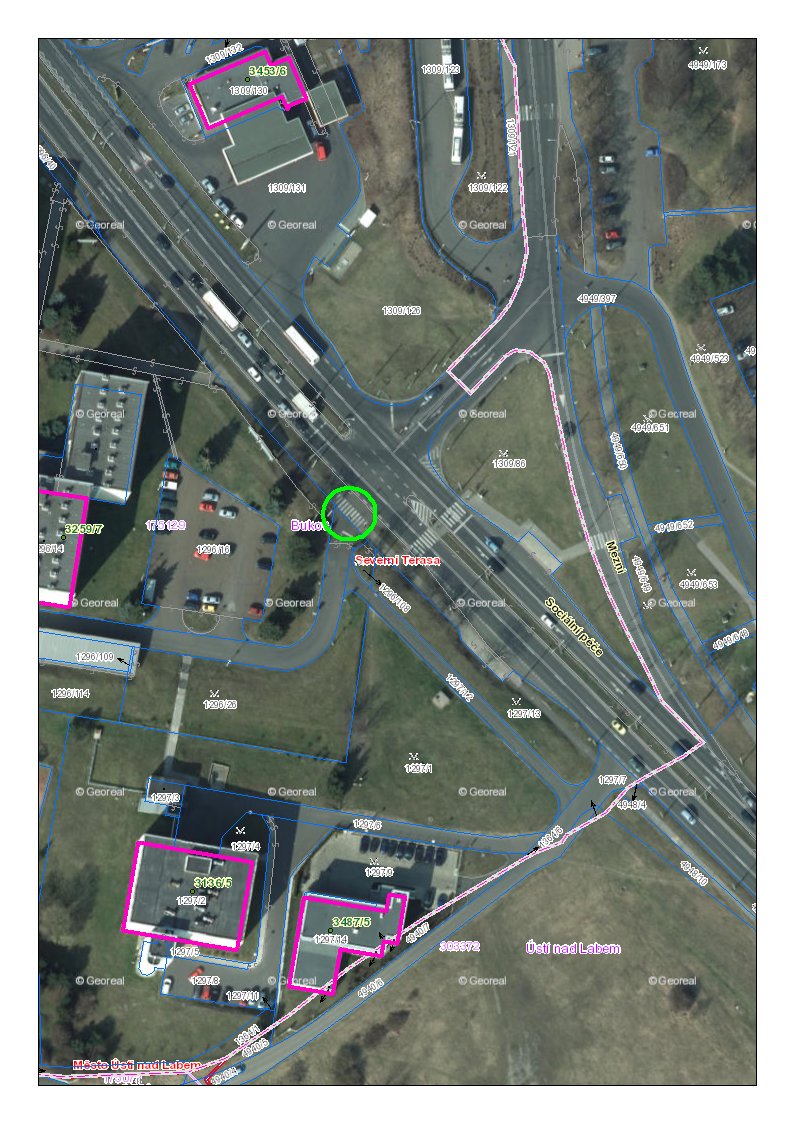 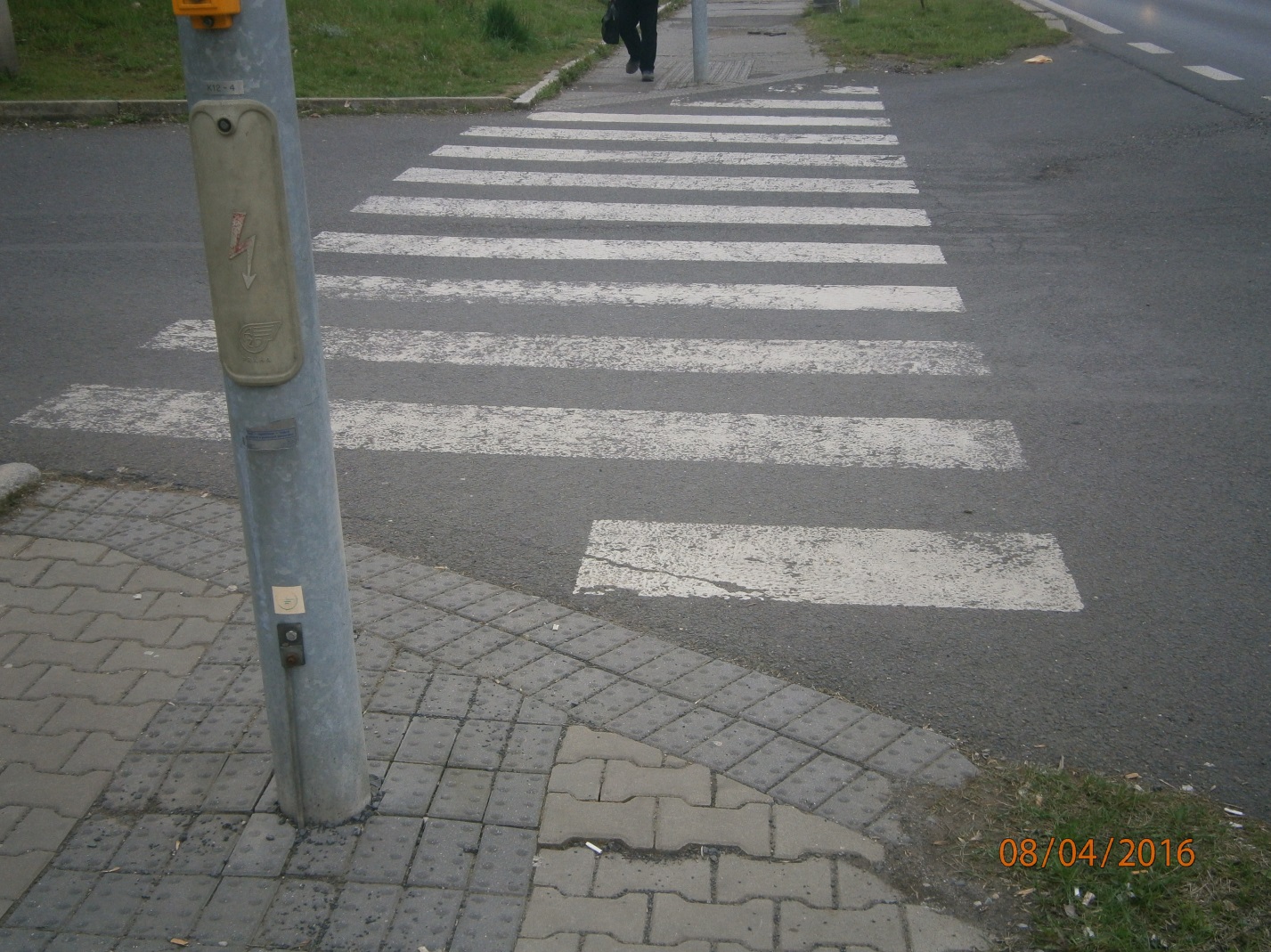 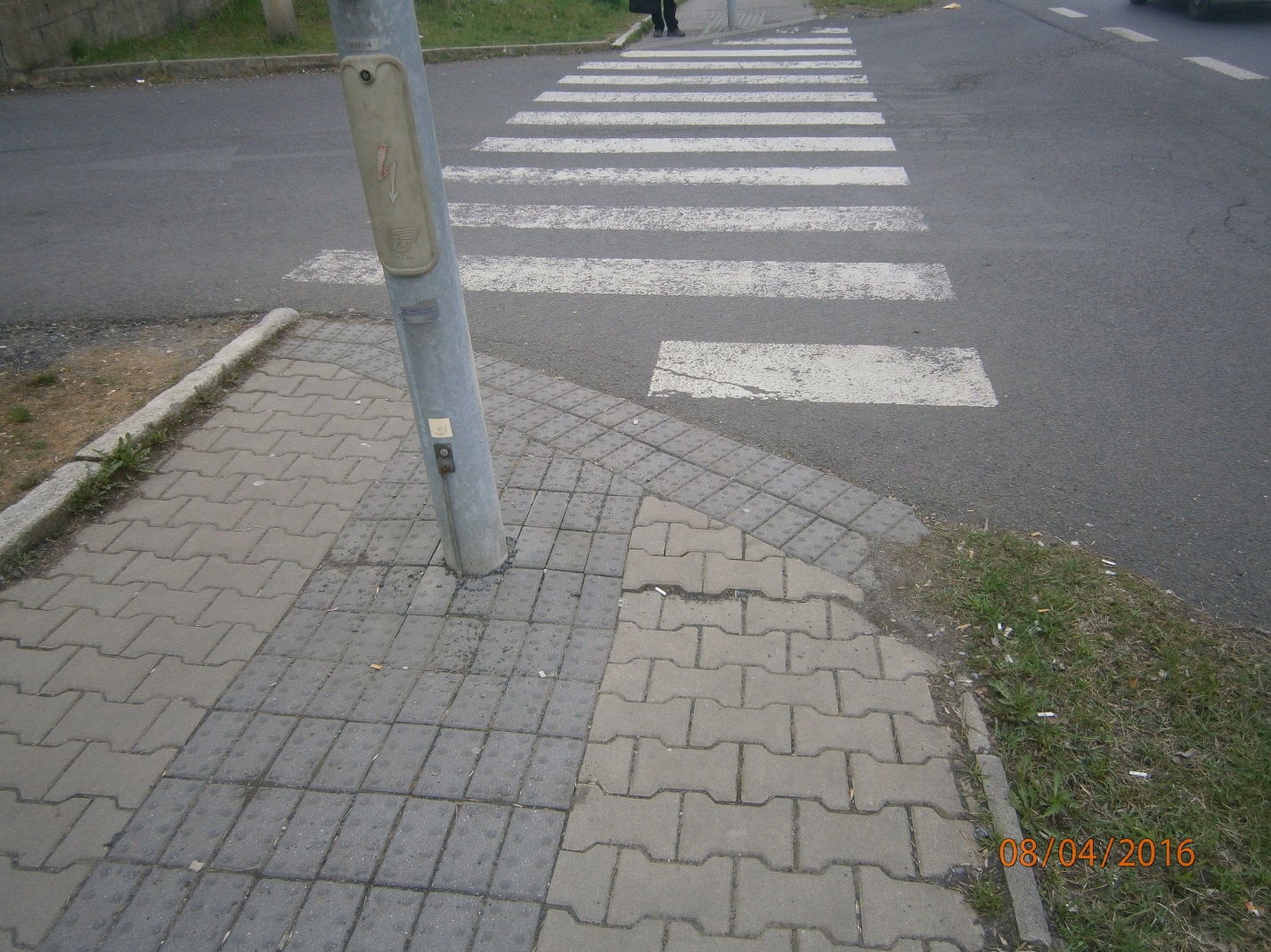 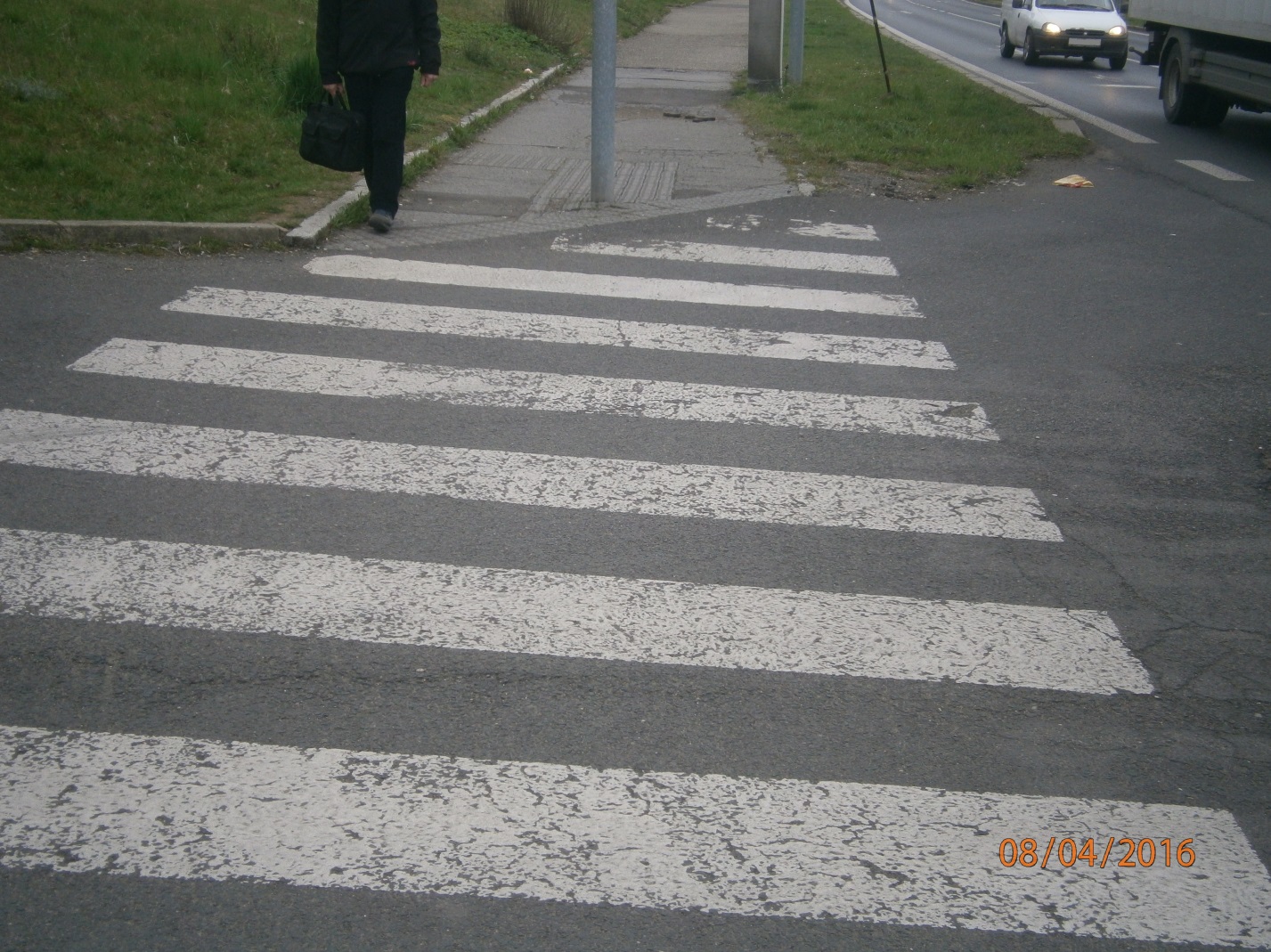 